A TBC evolúciója – új fénybenA legújabb kutatások szerint az eddig ismert közel-keleti eseteknél több tízezer évvel korábbra datálódik a tuberkulózis fertőzés megjelenése az emberi népességekben. Magyar kutatók részvételével egy nemzetközi tudóscsoport összefoglaló kötetben tette közzé az ezzel kapcsolatos, világszinten egyedülálló ismeretanyagot.A Szegedi Tudományegyetem Embertani Tanszéke 2022 júliusában konferenciát rendezett a tuberkulózis paleopatológiájával és evolúciójával kapcsolatban. Az ICEPT3 konferencia szorosan kapcsolódott Pálfi György (SZTE TTIK Embertani Tanszék) NKFI alapkutatási projektjéhez, és a világ minden részéről érkező kutatók előadásai nyomán az eddigi ismereteken túlmutató összefoglaló kép rajzolódott ki általa a kórokozó történetére vonatkozóan.Az elmúlt évtizedekben a történeti kori Kárpát-medence – jelentős részben az SZTE TTIK Embertani Tanszék, az ELTE TTK Embertani Tanszék és az MTM Embertani Tár kutatói munkája eredményeként – a TBC fertőzés szempontjából a világ legjobban kutatott régiójává vált. Pálfi György, Pap Ildikó és munkatársaik friss elemzései arra utalnak, hogy a subalyuki neandervölgyi ember is TBC fertőzésben szenvedhetett. Ezzel az eddig ismert legkorábbi közel-keleti eseteknél több tízezer évvel korábbra helyeződik a fertőzés emberi népességekben történő megjelenése. A tuberkulózis evolúciójának részletes feltárásához az ELTE Embertani Tanszék doktoranduszai által vezetett két kutatás is jelentősen hozzájárult, e vizsgálatok áttekintik az eddig ismert hazai eseteket, és további új TBC fertőzött esetek azonosításával jelentősen megemelik az eddigi hazai csonttani bizonyítékok számát.Gémes Anett és szerzőtársai 25 őskori TBC-s elváltozást mutatnak be, köztük 7 új esetet. A hétből három olyan időszakból, a bronzkorból (Kr.e. 2600/2500-800) származik, amelyből eddig egyetlen csonttani tüneteket mutató tuberkulózisos esetet sem ismertünk. Kiss Krisztián és munkatársai a történeti korú Kárpát-medence eddig publikált összes TBC-s esetét (114) áttekintették, és az ezekre vonatkozó alapvető csonttani tüneteket is összefoglalták egy adatbázisban. Ehhez a nagy mennyiségű esethez az ELTE és az SZTE Embertani Tanszékeinek szoros együttműködésében, számos további intézmény, antropológus és régész kutató támogatásával sikerült további 39 új esetet összegyűjteni és részletesen bemutatni.A régió méretéhez viszonyítva különösen kiemelkedő, nemzetközi szinten is unikálisnak számító esetszám mutatja, hogy az utóbbi évtizedekben a hazai antropológiai kutatás mekkora erőfeszítéseket tett a TBC fertőzés nyomainak kimutatására és a kórokozó evolúciójának jobb megértésére.  Az eredmények hozzájárulnak ahhoz, hogy jobban megismerjük a tuberkulózis kórokozója hazai megjelenének helyét és idejét, elterjedését, valamint a csonttani manifesztációban bekövetkezett időbeli változásait. Mivel az adatbázisban minden esethez a csonttani tünetek részletes fotódokumentációja és leírása is megtalálható, a kutatások a diagnosztika pontosításával az orvosi és paleopatológiai kutatásokat is jelentősen segítik. A konferencia és a nyomában megjelent kötet rávilágítanak arra, hogy egy adott tudományterületen megvalósuló széles hazai összefogás, megtámogatva egy nemzetközi kutatói hálózattal, milyen nagy, nemzetközileg is kiemelkedő eredményt érhet el.A konferencia teljes szakmai anyaga 2023 decemberében jelent meg a Tuberculosis című rangos folyóiratban. A kötet szerkesztése nemzetközi együttműködésben valósult meg, a szegedi Pálfi György, a francia Olivier Dutour, az ELTE-s Hajdu Tamás, az ugyancsak francia Christophe Sola és a bolzanói Albert Zink vendégszerkesztői munkájának köszönhetően. A benne található 22 tanulmányból 10 részben vagy teljes egészében magyar kutatók munkája.A tanulmánykötet valamennyi cikke ingyenesen elérhető 2024 január 14-ig az alábbi linken, öt tanulmány open access, ezek később is letölthetők maradnak.További részletek a kötetről és a konferenciáról elérhetőek az eredeti cikkben.Sajtókapcsolat:kommunikacio@elte.huEredeti tartalom: Eötvös Loránd TudományegyetemTovábbította: Helló Sajtó! Üzleti SajtószolgálatEz a sajtóközlemény a következő linken érhető el: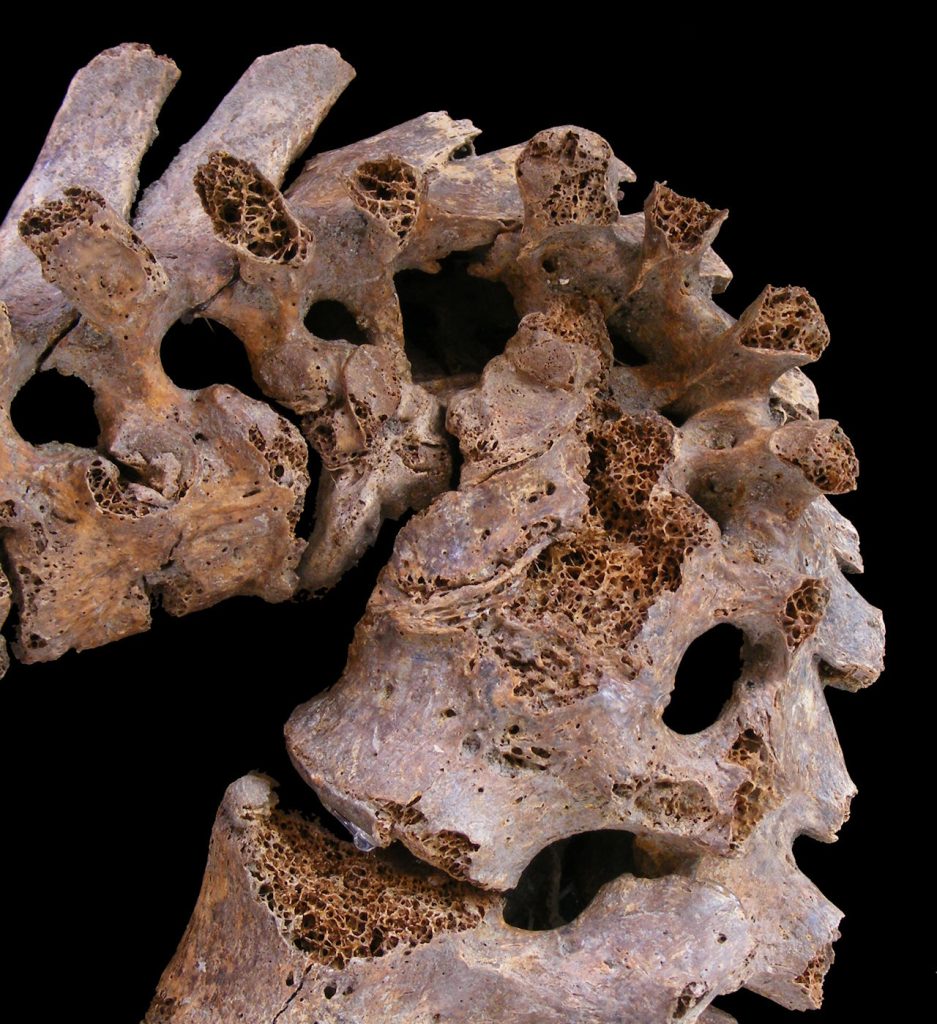 © ELTE